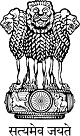 Statement by India at the Universal Periodic Review (UPR) Working Group 37th Session (18-29 January 2021) : 3rd UPR of Georgia - Interactive Dialogue, delivered by Mr. S. Senthil Kumar, First Secretary, Permanent Mission of India [Geneva, 26 January 2021]Madam President,India welcomes the delegation of Georgia and thank the delegation for their presentation. 2.	We commend the progress made by Georgia since its Second cycle of UPR in November, 2015. The legislative, institutional and policy measures outlined in its National Report amply reflect Georgia’s commitment to the promotion and protection of human rights.3. 	We appreciate Georgia for the steps taken during Covid-19 pandemic situation in protecting the most vulnerable population by ensuring necessary health facilities and fulfilling their basic needs.4.	In the constructive spirit of cooperation, my delegation recommends the following:i) Continue to take measures to combat gender-based violence, including domestic violence.ii) Ensure effective means of implementation to address structural problems in providing social care services to people with disabilities and access to quality education and employment to persons with disabilities.5.	We wish the delegation of Georgia all success.Thank you, Madam President.*****